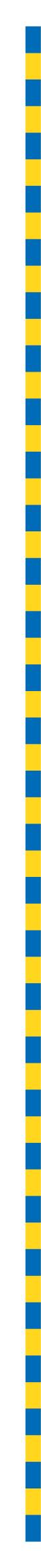 Annual Plan and Budget2019-20Including forward estimates2020-21 to 2022-23Presented and submitted to the Council on Wednesday 12 June 2019 by the Right Honourable the Lord Mayor of Brisbane (Councillor Adrian Schrinner)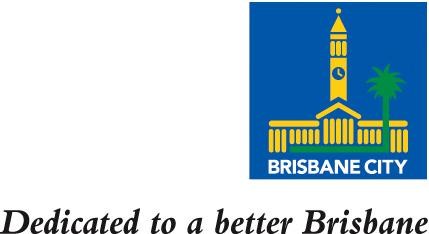 Index of Outcomes and Businesses and Council ProvidersProgram 1 – Transport for Brisbane1.1	Active Transport 	 171.2	Public Transport 	 20Program 2 – Infrastructure for Brisbane2.1 	Roads and Transport Network Management 	 282.2 	Parking Management 	 36Program 3 – Clean, Green and Sustainable City3.1	Sustainable and Resilient Community 	 413.2	Low Carbon and Clean Environment 	453.3	Biodiversity, Urban Forest and Parks 	 493.4	Sustainable Water Management 	 563.5	Managing and Reducing Brisbane's Waste and Litter	 64Program 4 – Future Brisbane4.1	Planning for a Growing City 	 724.2	Enhancing Brisbane's Liveability 	 744.3	Approving Quality Development 	 78Program 5 – Lifestyle and Community Services5.1	Thriving Arts and Culture 	 845.2	Libraries for an Informed Community 	 895.3	Active and Healthy Community 	 935.4	Social Inclusion 	 955.5	Community Sport, Recreation and Cultural Facilities 	 995.6	City Icons 	 1025.7	City Venues 	 1035.8	Brisbane City Cemeteries 	 105Program 6 – Customer Service6.1	Managing Animals	 1096.2	Community Health 	 1106.3	Public Safety	 1136.4	Community Engagement	 1156.5	Customer Service Delivery	 1166.6	Customer Experience	 117Program 7 – Economic Development7.1	Growing Brisbane's Economy 	 1217.2	Enabling Economic Growth 	 1227.3	A City of Many Skills 	 1247.4	Delivering World Class Economic Precincts 	 1257.5	Delivering the Brisbane 2022 New World City Action Plan 	 1277.6	Developing Brisbane's Export Profile 	 130Program 8 – City Governance8.1	Civic Administration and Support 	 1348.2	Regional and International Activities 	 1368.3	Strong and Responsible Financial Management 	 1378.4	Value for Money Support Services 	 1418.5	Corporate Communication 	 1448.6	Information and Communications Technology 	1458.7	Disaster Response and Recovery 	 147Businesses and Council Providers Field Services 	 181Transport for Brisbane 	 183City Projects Office 	 186Civil Construction and Maintenance Operations 	 188Urban Amenity 	 190Waste and Resource Recovery Services 	 192Brisbane City Cemeteries 	 194City Parking 	 195Golf Courses 	 197Riverstage 	199Asset Portfolio Management 	 200